Crash Course #6: Buddha and Ashoka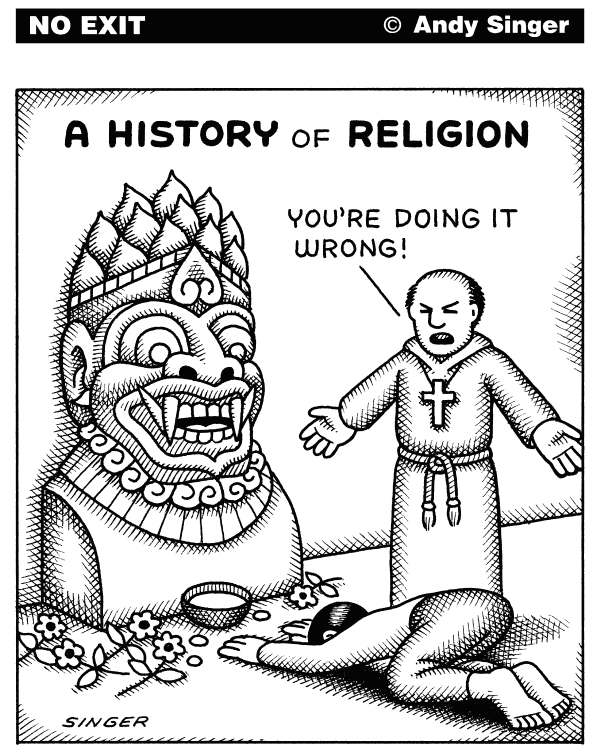 Watch this video:https://www.youtube.com/watch?v=8Nn5uqE3C9w&index=6&list=PLBDA2E52FB1EF80C9Answer these questions completely and in detail:What are the problems with studying Indian history?Who are the Aryans?  What are the Vedas?Describe the caste system.What is dharma?  How is it related to karma and samsara (reincarnation)?What is the importance of religious writings, such as the Vedas, Bhagadvad Gita, the Mahabharata, and the Upanishads?What is the ultimate goal of Hinduism (and, by extension, Buddhism)?How did Hinduism create social cohesion, but also hurt attempts at empire building?Describe the formation of BuddhismList the Four Noble Truths.Who did Buddhism appeal to? Why?Who is Ashoka and what did he do?Why is Hinduism considered to be a flexible religion?  Why is it considered to be polytheistic?